				                    	 Form JBC-5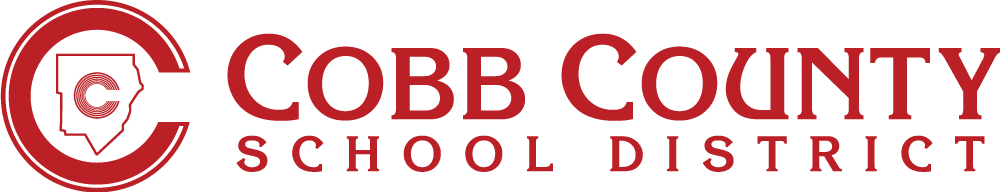 Student Enrollment Form(Please PRINT all information)STUDENT ENROLLMENT INFORMATION			Last			First		MiddleStudent Resides with:     Both Parents       One Parent       Parent & Step Parent       Guardian       Foster Parent       Other**ENROLLING ADULT PRIMARY FAMILY INFORMATION (Family #1) (The enrolling adult must sign at the bottom of this form in order to complete enrollment.)   NOTE: The child must reside primarily with the enrolling adult.			  Last			First			MiddleFamily Status:	 Married	 Separated	     Divorced	      SingleDo you:    own       rent      or  ***share a residence with another family			 Last			First			MiddleNOTE: If this adult is authorized by the Enrolling Adult to be called in case of an emergency and/or pick up the student from school, he/she must also be listed as an emergency contact below.SECONDARY FAMILY INFORMATION (Family #2) (Parent/guardian not residing with the Family #1 household above)			      Last			First			Middle			 Street						                City		     State		ZipNOTE: If this adult is authorized by the Enrolling Adult to be called in case of an emergency and/or pick up the student from school, he/she must also be listed as an emergency contact below.* A parent/guardian who objects to incorporation of the social security number into the school records of a child may have the requirement waived by signing a state objecting to the requirement (Form JBC-4) (O.C.G.A. § 20-2-150)** If not the parent/legal guardian, Form JBC-14 must be completed. (O.C.G.A. § 20-2-16)*** Form JBC-2 may be required for proof of residency (State Board of Education Rule 160-5-1-.28)ADDITIONAL STUDENT INFORMATIONEthnicity:	Is the student Hispanic/Latino?	 Yes      NoRace:	Is the student (check ALL that apply – at least one must be checked)? American Indian or Alaska Native      Asian      Black/African American      Hawaiian/Pacific Islander      White									       County	         State	     CountryHas the student EVER attended a Cobb County school before?    Yes      NoHas the student EVER attended a Georgia public school?    Yes      NoName and age of siblings under 18:Last		First		Middle	         Date of Birth		Last		First		Middle	        Date of BirthLast		First		Middle	         Date of Birth		Last		First		Middle 	        Date of BirthDoes the student currently receive any of these services? Gifted/Talented		 Advanced Classes	 Early Intervention (EIP)			 ESOL Special Education/IEP		 504 Plan		 Response to Intervention (RtI)		 SpeechHOME LANGUAGE SURVEY (Required prior to enrollment-State Board of Education Rule 160-4-5-.02) Used for screening and determination of eligibility for Language Assistance Program – ESOL.ACTIVE MILITARY SURVEY Does either parent/guardian/step-parent with who the student resides meet any of the following:\Has your family moved in order to work in another city, state, or country in the past 3 years?     Yes      NoHas anyone in your immediate family been involved in one of the following occupations, either full or part-time or temporarily during the last 3 years?  (Check all that apply) Agriculture (planting/picking fruits or vegetables)		 Dairy/Poultry/Livestock			 Fishing or fish farming Planting, growing, or cutting trees/raking pine straw		 Meat packing/Meat processing/Seafood Processing/packing agricultural products			 Other (please specify occupation) ______________________________MEDICAL INFORMATIONIn the event of a medical emergency, the District will have the student transported to the closest doctor or medical facility for treatment.  Parents/guardians will assume full responsibility for all charges incurred.  I prefer that my child be transported to TRANSPORTATION Morning Car Rider	      Morning Day Care		 Morning Bus Rider Afternoon Car Rider	      Afternoon Day Care		 Afternoon Bus Rider	   	   CCSD After School ProgramEMERGENCY CONTACT INFORMATION Adults allowed to check students out of school (Emergency Contacts)Please include the names of any adults that may be allowed to pick up your child from school (including any adult already listed in the Primary or Secondary Families above).  The adults listed below may also be contacted in case of an emergency.Enrolling Adult Signature					Enrolling Adult Printed Name			DateToday’s Date:First Day of School:School Year: 20 -20School:  Grade:  Student ID#:Student’s Legal Name:  Name Called: Male    FemaleBirth Date:/     /     *Social Security #: Name of Enrolling Adult:   **Relationship to Student:Dwelling AddressMailing AddressFamily Phone #:  Cell Phone #:  Work Phone #:  ext.Occupation/Employer:  E-mail:If you share a residence with another family, list family/owner’s name:Parent’s preferred language for school communication?Name of Other Adult living at the same address:   **Relationship to Student:  Cell Phone #:  Work Phone #:  ext.Occupation/Employer:  E-mail:Name of Parent/Guardian #2:   Relationship to Student:Address: Home Phone #:  Cell Phone #:  Work Phone #:  ext.Occupation/Employer:  E-mail:Student Name:Ninth Grade Entry Date:Entry Date in US Public School:/     /     Birth Country:  Birth State:Last School Attended:  Address:Last School Attended Phone Number:Location:If yes, list the Cobb County school and grade/year enrolled:  Grade:  Year(s):Which language does your child most frequently speak at home? (Dominant Language):Which language do adults in your home most frequently use when speaking with your child? (Home Language):Which language(s) does your child currently understand or speak? (Primary Language): Is an active member of the uniformed services:    Yes      NoIs currently a member of the military reserves in the U.S. Armed Forces, National Guard or Reserve: Yes      NoIs a member or veteran of the uniformed services who is severely injured and medically discharge or retired fora period of one year after medical discharge or retirement:    Yes      NoIs a member of the uniformed services who died on active duty or as a result of injuries sustained on activeduty for a period of one year after death:    Yes      NoMIGRANT OCCUPATIONAL SURVEY If so, what was the date your family arrived in the city/town in which you now reside?Student Name:Does the student need to take medication at school:    Yes      No  Medication:Special medical problems:Allergies:Licensed Health Care Provider:  Phone: Hospital for treatment.Name of Day Care:      Phone #:NameRelationshipPrimary PhoneCell